ШОУ ПРОФЕССИЙПлан проведения открытых онлайн-уроков, реализуемых с учетом опыта цикла открытых уроков «ПроеКТОрия»,
направленных на раннюю профориентацию, на II полугодие 2022 года13сентября 2022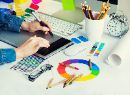 КОМПЕТЕНЦИЯ "ХУДОЖНИК-АНИМАТОР"16сентября 2022КАЖЕТСЯ, МУЛЬТИК СОБИРАЕТСЯ: О СОВРЕМЕННОЙ АНИМАЦИИ В РОССИИ20сентября 2022КОМПЕТЕНЦИЯ "ГРАФИЧЕСКИЙ ДИЗАЙН"23сентября 2022Я ДИЗАЙНЕР, Я ТАК ВИЖУ: О РЕАЛИЗАЦИИ В ПРОФЕССИИ ОТ УПЕШНЫХ И ВОСТРЕБОВАННЫХ ДИЗАЙНЕРОВ28сентября 2022КОМПЕТЕНЦИЯ "ЭЛЕКТРОНИКА"30сентября 2022СХЕМА УСПЕХА: О ПОСТРОЕНИИ КАРЬЕРЫ ОТ УСПЕШНЫХ ПРОФЕССИОНАЛОВ И О ДОСТИЖЕНИЯХ ЭЛЕКТРОНИКИ7октября 2022КОМПЕТЕНЦИЯ АГРОНОМИЯ 12октября 2022ПОЛЕ ВОЗМОЖНОСТЕЙ: О СОВРЕМЕННОМ СЕЛЬСКОМ ХОЗЯЙСТВЕ В РОССИИ И ПРОФЕССИОНАЛЬНЫХ ПЕРСПЕКТИВАХ ОТ УСПЕШНЫХ СПЕЦИАЛИСТОВ18октября 2022КОМПЕТЕНЦИЯ "ВЕБ-ТЕХНОЛОГИИ"21октября 2022МОЖНО В ИТ? О ЗНАЧЕНИИ СОВРЕМЕННЫХ ВЕБ-ТЕХНОЛОГИЙ В ЖИЗНИ КАЖДОГО ЧЕЛОВЕКАОтчет о количестве участников8ноября 2022КОМПЕТЕНЦИЯ "СУХОЕ СТРОИТЕЛЬСТВО И ШТУКАТУРНЫЕ РАБОТЫ"11ноября 2022СТРОИТЕЛИ БУДУЩЕГО: О ВОСТРЕБОВАННЫХ СТРОИТЕЛЬНЫХ ПРОФЕССИЯХ И СОВРЕМЕННЫХ ТЕХНОЛОГИЯХ В ОБУЧЕНИИ ЭТОМУ МАСТЕРСТВУ15ноября 2022КОМПЕТЕНЦИЯ "ОБРАБОТКА ЛИСТОВОГО МАТЕРИАЛЫ"23ноября 2022МОРЕ ПО КОЛЕНО: О ВАЖНОСТИ СУДОСТРОЕНИЯ, СОВРЕМЕННЫХ СУДАХ И ПРОФЕССИОНАЛЬНЫХ ВОЗМОЖНОСТЯХ ОТ УСПЕШНЫХ МАСТЕРОВ СВОЕГО ДЕЛА29ноября 2022КОМПЕТЕНЦИЯ "ОБСЛУЖИВАНИЕ АВИАЦИОННОЙ ТЕХНИКИ"2декабря 2022ПРОФЕССИОНАЛЬНЫЙ ВЗЛЕТ: О ТОНКОСТЯХ РАБОТЫ И КАРЬЕРНЫХ ВОЗМОЖНОСТЯХ В АВИАСТРОЕНИИ"6декабря 2022КОМПЕТЕНЦИЯ "ОБЛИЦОВКА ПЛИТКОЙ "9декабря 2022И ПАЗЛ СЛОЖИТСЯ: ШКОЛЬНИКАМ И СТУДЕНТАМ - О ВОЗМОЖНОСТЯХ ДЛЯ ПОСТРОЕНИЯ УСПЕШНОГО ПРОФЕССИОНАЛЬНОГО ПУТИ В ОТРАСЛИ СТРОИТЕЛЬСТВА